三江学院2022年教学内涵建设系列活动第五期：关于举办基层教学组织建设与管理专题报告会的通知各学院、各部门、各单位：高校基层教学组织是高校参与专业建设和人才培养方案制（修）订、落实教学任务并组织教学交流研讨、实施教学改革、指导帮助教师成长的基本教学组织。为进一步提高我校基层教学组织建设对教育教学的促进作用，教务处联合教师发展中心围绕基层教学组织开展专项学习，邀请江苏省教育厅郭新宇二级调研员作专题报告，深入指导我校基层教学组织建设工作。因学校疫情防控要求，本次会议根据参会人员进校情况，分主会场和分会场，线上和线下同时进行。现将有关事项通知如下。报告时间2022年5月12日（周四），下午14:30—16:30报告地点主会场:学术报告厅分会场:方式1：电脑端直接点击链接: https://zhibo.chaoxing.com/2000153484042046方式2：移动端可使用学习通APP首页右上角填写邀请码: muby9941,注意区分大小写。方式3：移动端可通过学习通扫描二维码登录观看。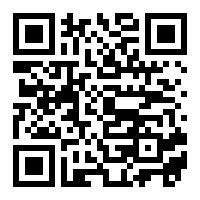 三、参会人员1.主会场:校领导、教务处、教师发展中心、教学单位教学院长（主任）、基层教学组织负责人。（人员分配见附件1）2.分会场：教学单位教学院长（主任）、基层教学组织负责人、感兴趣的老师。（当天不在校人员）四、报名1.主会场报名：各教学单位根据人员分配表安排相关人员参加,并将名单直接报送给联系人舒敏萍。2.分会场报名:从超星“学习通”APP预约报名及签到，请教师在手机上提前下载好学习通，并于5月12日下午12：00点前在“学习通”预约。五、培训学时3学时（本次培训学校统一申报培训学时，个人无需申报）六、其它未下载过学习通，根据《超星“学习通”操作流程》（见附件2）进行下载设置；已下载过学习通，并且绑定过工号的老师直接在首页邀请码，输入邀请码：yqm119133，详见操作流程第3步。联系人：舒敏萍（5381）、丁飞悦（7586）。                                    教务处 教师发展中心                                        2022年5月9日